Let’s CelebrateCustomer AppreciationSunday March 8th 9am – 5pmSpecial activities throughout the dayCardboard box race @5:00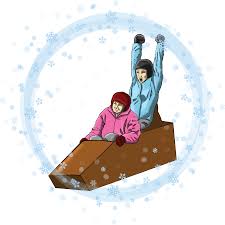 (Cardboard and Duct Tape Only)Special Pricing:$15 Lift Tickets     $32 Lift/Rent/Beginner Lesson$105 Family Max w/Beginner Lessons